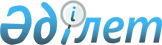 О внесении изменений в решение акима города Экибастуза от 1 марта 2010 года N 10 "О предоставлении компенсации за пользование коммунальными услугами и услугами телефонной связи участникам и инвалидам Великой Отечественной войны"
					
			Утративший силу
			
			
		
					Решение акима города Экибастуза Павлодарской области от 19 апреля 2010 года N 18. Зарегистрировано Управлением юстиции города Экибастуза Павлодарской области 19 мая 2010 года N 12-3-263. Утратило силу решением акима города Экибастуза Павлодарской области от 22 мая 2013 года N 9      Сноска. Утратило силу решением акима города Экибастуза Павлодарской области от 22.05.2013 N 9.

      В соответствии с Законом Республики Казахстан от 23 января 2001 года "О местном государственном управлении и самоуправлении в Республике Казахстан", статьей 20 Закона Республики Казахстан от 28 апреля 1995 года "О льготах и социальной защите участников, инвалидов Великой Отечественной войны и лиц, приравненных к ним", на основании решения Экибастузского городского маслихата (очередная XX сессия, IV созыв) от 9 февраля 2010 года N 241/20 "О внесении изменений и дополнений в решение Экибастузского городского маслихата (очередная XIX сессия, IV созыв) от 25 декабря 2009 года N 221/19 "О бюджете города Экибастуза на 2010 - 2012 годы", принимаю РЕШЕНИЕ:



      1. Внести в решение акима города Экибастуза от 1 марта 2010 года N 10 "О предоставлении компенсации за пользование коммунальными услугами и услугами телефонной связи участникам и инвалидам Великой Отечественной войны" (зарегистрировано в Реестре государственной регистрации нормативных правовых актов под N 12-3-259, опубликовано в газетах "Отарқа" от 1 апреля 2010 года N 14 и "Вести Екибастуза" от 1 апреля 2010 года N 13), (далее – Решение), следующие изменения:



      1) в подпункте 4 пункта 1 Решения слова "одиноко проживающих и проживающих с супругами" заменить словами "прописанных в книге регистрации граждан в одном лице и прописанных с супругами";

      2) в подпункте 5 пункта 1 Решения цифру "70" заменить на цифру "110";

      3) в подпункте 5 пункта 1 Решения слово "проживающего" заменить словом "прописанного".



      2. Настоящее решение вводится в действие по истечении десяти календарных дней после дня его первого официального опубликования и распространяется на правоотношения, возникшие с 1 марта 2010 года.



      3. Контроль за исполнением данного решения возложить на заместителя акима города Экибастуза Оспанкулова Г.А.      Аким города Экибастуза                     Н. Набиев
					© 2012. РГП на ПХВ «Институт законодательства и правовой информации Республики Казахстан» Министерства юстиции Республики Казахстан
				